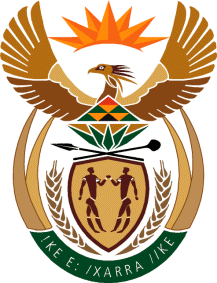 MINISTRY OF TOURISMREPUBLIC OF SOUTH AFRICAPrivate Bag X424, Pretoria, 0001, South Africa. Tel. (+27 12) 444 6780, Fax (+27 12) 444 7027Private Bag X9154, Cape Town, 8000, South Africa. Tel. (+27 21) 469 5800, Fax: (+27 21) 465 3216Ref: TM 2/1/1/10    NATIONAL ASSEMBLY:QUESTION FOR WRITTEN REPLY:Question Number:		1776Date of Publication: 		9 June 2017NA IQP Number:		21Date of reply: 		22 June 2017 Mr M W Rabotapi (DA) to ask the Minister of TourismDoes (a) she, (b) her Deputy Minister or (c) any of the heads of entities or bodies reporting to her make use of security services paid for by the State for (i) him/herself, (ii) his/her immediate family members or (iii) any of their staff members; in each case (aa) what are the reasons for it, (bb) from which department or entity’s budget is the security services being paid, and (cc) what are the relevant details?		NW1982E	Reply:(aa) What are the reasons for it?	 Not applicable(bb) From which department or entity’s budget is the security services being paid?	Not applicable(cc) What are the relevant details?	Not applicableMinisterDeputy MinisterHead of entity (SAT) or bodiesHerselfNoNoNoHer immediate family membersNoNoNoAny of their staff membersNoNoNo